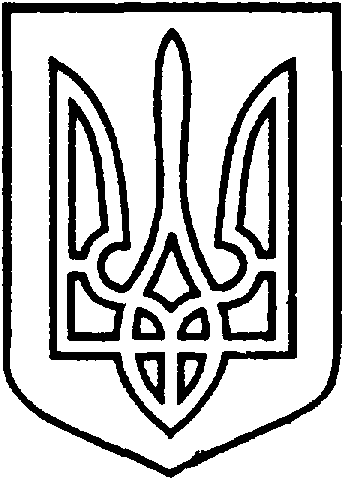 СЄВЄРОДОНЕЦЬКА МІСЬКА ВІЙСЬКОВО-ЦИВІЛЬНА АДМІНІСТРАЦІЯ  СЄВЄРОДОНЕЦЬКОГО РАЙОНУ  ЛУГАНСЬКОЇ  ОБЛАСТІРОЗПОРЯДЖЕННЯкерівника Сєвєродонецької міської  військово-цивільної адміністрації « 30 » червня  2021  року                                                              № 1069    Про  затвердження графіку особистогоприйому  громадян  старостами Сєвєродонецької міської територіальної громадиз липня по грудень 2021 року	Керуючись Законом України «Про військово-цивільні адміністрації», ст.19, 20, 22, 24 Закону України «Про звернення громадян», на виконання п.1 Указу Президента України «Про першочергові заходи щодо забезпечення реалізації та гарантування конституційного права на звернення до органів державної влади та  органів місцевого самоврядування», п. 2.2 Положення про старосту Сєвєродонецької міської територіальної громади, зобовʼязую:1. Затвердити графік особистого прийому громадян старостами Сєвєродонецької міської територіальної громади з липня по грудень 2021 року (Додаток)2. Дане розпорядження підлягає оприлюдненню.3. Контроль за виконанням цього розпорядження залишаю за собою.Керівник Сєвєродонецької міськоївійськово-цивільної адміністрації  		                   Олександр СТРЮК Додаток до розпорядження керівникаСєвєродонецької міської військово – цивільної   адміністрації								«30»  червня 2021 р. № 1069ГРАФІКособистого прийому громадян старостами Сєвєродонецької міської територіальної громади з липня по грудень 2021 рокуЗаступник керівника Сєвєродонецької міськоївійськово-цивільної адміністрації                     	Тетяна ВЕРХОВСЬКА №з/пПрийом громадян ведутьАдресаДні та часи прийому1.КОМИШАН Дмитро Володимирович - староста Сиротинського старостинського округу Воронове, вул. Горького, 3щочетверга, 14-00 –     15-00Метьолкіне, вул. Першотравнева, 24-Ащочетверга,15-00 –      16-00Сиротине, вул. Шкільна 34щоп’ятниці 9-00 – 11-002.АФАНАСЬЄВА Лідія Іванівна – відповідальна особа за ведення особистого прийому громадян Борівського  старостинського округуБорівське, вул. Калинова, 7щовівторка8-00 – 16-00щочетверга 8-00 - 12-003.СЕРЕДА Олена Володимирівна – староста Боровенського  старостинського округуБоровеньки, вул. Миру, 31-Аз вівторка по четвер,8-00 – 12-004.ОСТРОВЕРХОВА Наталія Анатоліївна – староста Єпіфанівського  старостинського округуЄпіфанівка, вул. Жданова, 74щовівторка, щочетверга8-00 – 12-005.КОЧЕРГА Олександр Іванович – староста Чабанівського  старостинського округуЧабанівка, вул. Миру, 41-Ащовівторка, щочетверга8-00 – 11-006.ТАТАРЧЕНКО Ольга Іванівна – староста Новоастраханського  старостинського округуНова Астрахань, вул. Центральна, 49щовівторка, щочетверга 8-00 – 12-007.ЛИСАКОВ Руслан Олександрович – староста Смолянинівського   старостинського округуСмолянинове, вул. Миру, 93щовівторка, щочетверга8-00 – 12-00